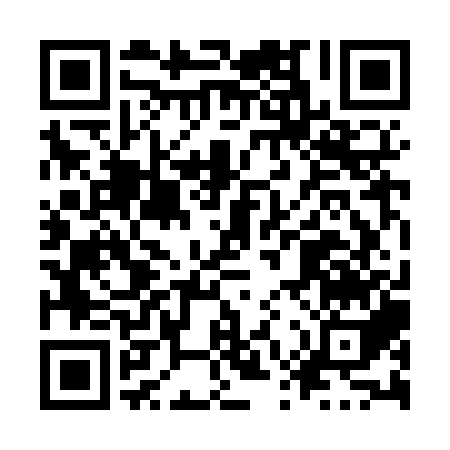 Prayer times for Kitciobickacik, Quebec, CanadaMon 1 Jul 2024 - Wed 31 Jul 2024High Latitude Method: Angle Based RulePrayer Calculation Method: Islamic Society of North AmericaAsar Calculation Method: HanafiPrayer times provided by https://www.salahtimes.comDateDayFajrSunriseDhuhrAsrMaghribIsha1Mon3:135:131:136:429:1311:132Tue3:145:141:146:429:1311:133Wed3:145:151:146:429:1211:134Thu3:155:151:146:429:1211:135Fri3:155:161:146:429:1211:136Sat3:155:171:146:419:1111:137Sun3:165:181:146:419:1111:128Mon3:165:191:156:419:1011:129Tue3:175:191:156:419:0911:1210Wed3:175:201:156:409:0911:1211Thu3:185:211:156:409:0811:1112Fri3:195:221:156:409:0711:1113Sat3:195:231:156:399:0711:1114Sun3:205:241:156:399:0611:1015Mon3:205:251:156:399:0511:1016Tue3:225:261:156:389:0411:0817Wed3:245:271:166:389:0311:0618Thu3:265:291:166:379:0211:0419Fri3:285:301:166:379:0111:0220Sat3:305:311:166:369:0011:0121Sun3:325:321:166:358:5910:5922Mon3:345:331:166:358:5810:5723Tue3:365:341:166:348:5710:5524Wed3:385:361:166:348:5610:5225Thu3:405:371:166:338:5410:5026Fri3:425:381:166:328:5310:4827Sat3:445:391:166:318:5210:4628Sun3:475:401:166:318:5010:4429Mon3:495:421:166:308:4910:4230Tue3:515:431:166:298:4810:4031Wed3:535:441:166:288:4610:37